Matematyka kl. VIII   (11– 15.05.2020)Temat 21: Liczba π. Długość okręgu.Na dzisiejszej lekcji poznasz liczbę π i nauczysz się obliczać długość okręgu.Zapoznaj się z materiałem.Zapisz w zeszycie: Liczba Pi: π ≈ 3,14Stosunek obwodu koła do jego średnicy jest liczbą stałą oznaczaną symbolem π (czytaj: pi) równą w przybliżeniu 3,14.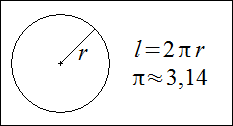 Wykonaj w zeszycie zad. 4 i 5 a) s. 243Po lekcjach: zad. 12 s. 244Temat 22: Długość okręgu – ćwiczeniaNa tej lekcji będziesz ćwiczyć umiejętności związane z długością okręgu:- obliczanie długości okręgu, znając jego promień lub średnicę - wyznaczanie promienia lub średnicy okręgu, znając jego długość Na początek krótka powtórka. Kliknij tutajNastępnie rozwiąż po trzy wybrane przykłady z podpunktu b) i c) z zad. 5 s. 243.Rozwiąż zad. 6 s. 244Po lekcjach: zad. 7 s. 244 (po jednym przykładzie z każdego podpunktu)Temat 23: Długość okręgu – rozwiazywanie zadań tekstowych.Na tej lekcji nauczysz się rozwiązywać zadania tekstowe związane z długością okręgu.Jeśli potrzebujesz przypomnienia, to obejrzyj film instruktażowy tutajNastępnie rozwiązuj kolejno zad. 8, 9, 13, 17 s. 244 – 245.Po lekcjach: zad. 11 s. 244.Temat 24: Pole koła.Na dzisiejszej lekcji poznasz wzór na pole koła i nauczysz się je obliczać.Zapoznaj się z materiałem, a następnie wykonaj w zeszycie rysunek i zapisz poniższy wzór: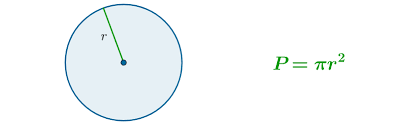 Zapisz w zeszycie obliczenia do zad. 1 s. 248.Po lekcjach rozwiąż z użyciem kalkulatora dwa przykłady z zad. 2 s. 248.Uwaga: W trakcie trwania wszystkich zajęć będziemy komunikować się za pośrednictwem Messengera. Wskazane przeze mnie materiały będziecie wysyłać lub pobierać z Waszej poczty klasowej.